  ROMÂNIA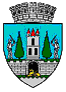  JUDEŢUL SATU MARE CONSILIUL LOCAL AL MUNICIPIULUI SATU MAREHOTĂRÂREA NR. 174/25.05.2023privind aprobarea Studiului de fezabilitate și a indicatorilor tehnico-economici la obiectivul de investiţie ” Reabilitare rețele de apă și canalizare,                               Municipiul Satu Mare, județul Satu Mare”Consiliul Local al Municipiului Satu Mare,Analizând proiectul de hotărâre nr. 31.987/18.05.2023, referatul de aprobare al inițiatorului, înregistrat sub nr. 31.989/ 18.05.2023, raportul de specialitate comun al Direcției Economice și al Serviciului Investiții, Gospodărire-Întreținere înregistrat sub nr. 31.992/18.05.2023, raportul de specialitate al S.C. APASERV Satu Mare S.A.                       nr. 7.711/12.05.2023, avizele comisiilor de specialitate ale Consiliului Local Satu Mare,Având în vedere procesul verbal al Comisiei tehnico - economice                                               nr. 31.711/18.05.2023,Luând în considerare prevederile:     Hotărârii Guvernului României nr. 907 din 29 noiembrie 2016  privind etapele de elaborare și conținutul-cadru al documentațiilor tehnico-economice aferente obiectivelor/proiectelor de investiții finanțate din fonduri publice, cu modificările și completările ulterioare,  art. 44 alin. (1) și alin. (4) din Legea nr. 273 din 29 iunie 2006 privind finanțele publice locale, cu modificările și completările ulterioare,	Ținând seama de prevederile Legii nr.24/2000 privind normele de tehnică legislativă pentru elaborarea actelor normative, republicată, cu modificările și completările ulterioare,În baza prevederilor art. 129 alin. (2) lit. b) coroborate cu prevederile  alin. (4) lit. d) din O.U.G. nr. 57/2019 privind Codul administrativ, cu modificările și completările ulterioare, În temeiul prevederilor art. 139 alin. (3) lit. g) și lit. h) și art. 196 alin. (1) lit. a) din O.U.G. nr. 57/2019 privind Codul administrativ, cu modificările și completările ulterioare, Adoptă prezenta,H O T Ă R Â R E:Art. 1. Se aprobă Studiul de fezabilitate pentru obiectivul  de investiţie “Reabilitare rețele de apă și canalizare, Municipiul Satu Mare, județul Satu Mare“, conform Anexei              nr. 1, parte integrantă a prezentei hotărâri.  Art. 2. Se aprobă indicatorii tehnico-economici pentru obiectivul  de investiţie “Reabilitare rețele de apă și canalizare, Municipiul Satu Mare, județul Satu Mare“, conform Anexei nr. 2, parte integrantă a prezentei hotărâri. Art. 3. Cu ducerea la îndeplinire a prezentei hotărâri se încredințează Primarul Municipiului Satu Mare prin structurile de specialitate și directorul general al APASERV SATU MARE S.A.Art. 4. Prezenta hotărâre se comunică, prin intermediul Secretarului General al Municipiului Satu Mare, în termenul prevăzut de lege, Primarului Municipiului Satu Mare, Instituției Prefectului-Județul Satu Mare, Serviciului Investiții, Gospodărire, Întreținere, Direcției economice și APASERV SATU MARE S.A.     Președinte de ședință,                                                 Contrasemnează          Német Szabolcs                                                       Secretar general,                                                                                      Mihaela Maria RacolțaPrezenta hotărâre a fost adoptată în ședința ordinară cu respectarea prevederilor art. 139 alin. (3)  lit. g) și lit. h) din O.U.G. nr. 57/2019 privind Codul administrativ, cu modificările și completările ulterioare;Redactat în 3 exemplare originale                         Total consilieri în funcţie23Nr. total al consilierilor prezenţi22Nr. total al consilierilor absenţi1Voturi pentru22Voturi împotrivă0Abţineri0